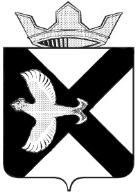 ДУМА МУНИЦИПАЛЬНОГО ОБРАЗОВАНИЯПОСЕЛОК БОРОВСКИЙРЕШЕНИЕ30 июня 2021 г.									            №143рп. БоровскийТюменского муниципального районаРассмотрев и обсудив проект решения «О внесении изменений в решение Боровской поселковой Думы от 28.03.2018 № 406 «Об утверждении Положения о территориальном общественном самоуправлении в муниципальном образовании поселок Боровский» на заседании Думы муниципального образования поселок Боровский, в соответствии со статьей 23 Устава муниципального образования поселок Боровский, Дума муниципального образования поселок БоровскийРЕШИЛА:1. Принять в первом чтении проект решения «О внесении изменений в решение Боровской поселковой Думы от 28.03.2018 № 406 «Об утверждении Положения о территориальном общественном самоуправлении в муниципальном образовании поселок Боровский»2. Рассмотреть настоящее решение во втором чтении в ходе настоящего заседания  Думы.О проекте решения «О внесении изменений в решение Боровской поселковой Думы от 28.03.2018 № 406 «Об утверждении Положения о территориальном общественном самоуправлении в муниципальном образовании поселок Боровский»Председатель ДумыВ.Н. Самохвалов